Задание 6. Кружок « Читалочка »Тема: « Дифференциация букв Ё-Е по графическому образу»Уважаемые родители! Предлагаю выполнить следующие задания для формирования и совершенствования  навыка чтения:Букварь  Н.С. Жуковой, стр. 77Прочитайте. Букварю Н.С. Жуковой, стр. 78 Прочитайте рассказ «Кот Буся и дождь». Прочитайте вопросы и ответьте на них.Букварь Н.С. Жуковой с.79Прочитайте рассказ «Ёж и кот». Прочитайте вопросы и ответьте на них.Выполните задание письменно.* Допиши слова.* Прочитай слова и допиши их до конца строки.Также рекомендую прочитать следующую литературу:К.Д. Ушинский «Четыре желания»Н.Н. Носов «Живая шляпа»А.Л. Барто «Верёвочка»К.И. Чуковский  «Чудо-дерево», «Краденое солнце»Б.В. Заходер «Собачкины огорчения»В.В. Бианки «Первая охота», «Лесные домишки».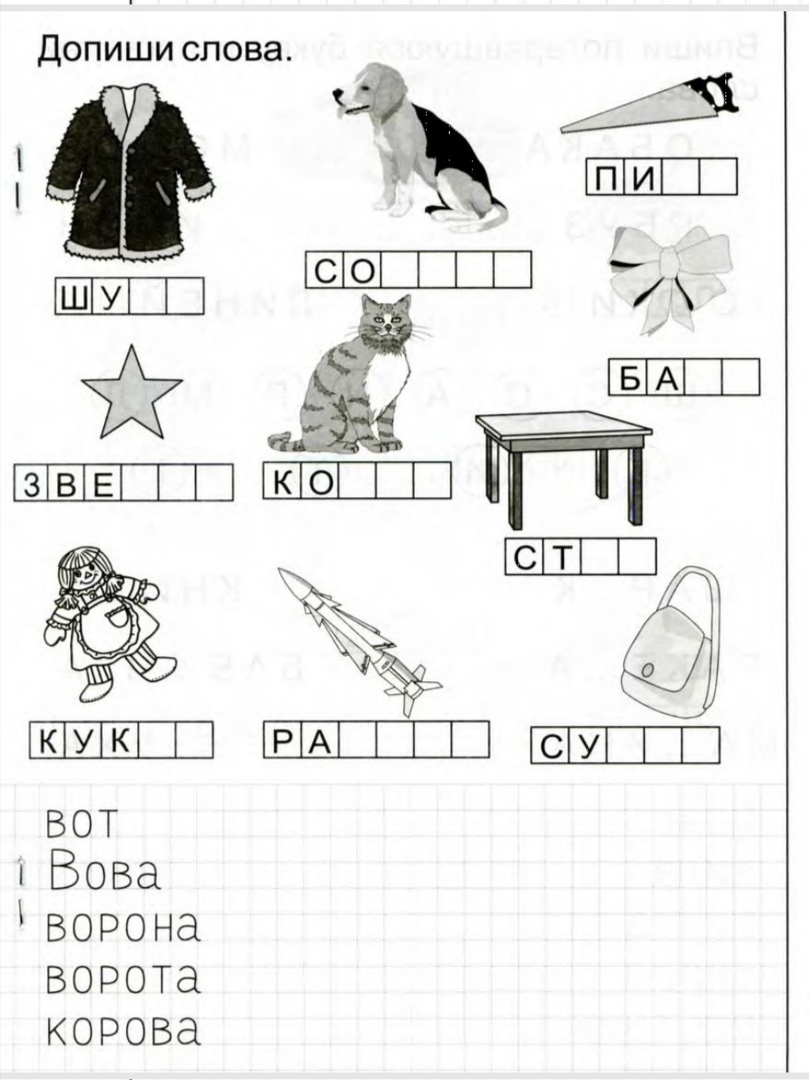 